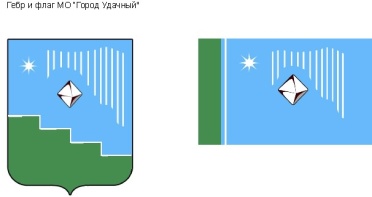 Российская Федерация (Россия)Республика Саха (Якутия)Муниципальное образование «Город Удачный»Городской Совет депутатовIII созывXLVII СЕССИЯРЕШЕНИЕ3 мая 2017 года                                                                                          		              №47-2О безвозмездной передаче муниципального имущества в собственность Российской ФедерацииРуководствуясь Федеральным законом от 6 октября 2003 года № 131-ФЗ «Об общих принципах организации местного самоуправления в Российской Федерации», Постановлением Правительства Российской Федерации от 13 июня 2006 года № 374 «О перечнях документов, необходимых для принятия решения о передаче имущества из федеральной собственности в собственность субъекта Российской Федерации или муниципальную собственность, из собственности субъекта Российской Федерации в федеральную собственность или муниципальную собственность, из муниципальной собственности в федеральную собственность или собственность субъекта Российской Федерации», Положением о порядке владения, пользования и распоряжения муниципальным имуществом муниципального образования «Город Удачный» Мирнинского района Республики Саха (Якутия), утвержденного решением городского Совета МО «Город Удачный» от 27 марта 2009 года № 16-5, Уставом МО «Город Удачный», городской Совет депутатов МО «Город Удачный» решил:Передать безвозмездно в собственность Российской Федерации муниципальное имущество согласно приложению к настоящему решению.Администрации муниципального образования «Город Удачный» Мирнинского района Республики Саха (Якутия) в установленном порядке осуществить передачу муниципального имущества, указанного в части 1 настоящего решения.Настоящее решение подлежит официальному опубликованию (обнародованию) в порядке, предусмотренном Уставом МО «Город Удачный».Настоящее решение вступает в силу со дня  его официального опубликования (обнародования).Со дня вступления в силу настоящего решения признать утратившими силу:1)  решение городского Совета депутатов МО «Город Удачный» от 18 декабря 2013 года № 14-8 «О безвозмездной передаче имущества муниципальной собственности МО «Город Удачный, в собственность Российской Федерации»; 2)  решение городского Совета депутатов МО «Город Удачный» от 30 июля 2014 года №20-7 «О внесении изменений в решение городского Совета депутатов МО «Город Удачный» от 18 декабря 2013 года № 14-8 «О безвозмездной передаче имущества муниципальной собственности МО «Город Удачный, в собственность Российской Федерации».6. 	Контроль   исполнения   настоящего   решения   возложить   на   комиссию    по бюджету, налоговой политике, землепользованию, собственности (Цвеловская В.В.).И.о. председателя городского Совета депутатов                                                               В.Н. КарпенкоПриложениек решению городского Советадепутатов МО «Город Удачный» от  3 мая 2017 года №47-2Перечень муниципального имущества безвозмездно передаваемого в собственность Российской Федерации______________________________________Наименование объектаАдресПлощадь, кв.м.КадастровыйномерБалансовая стоимость, руб.Остаточная стоимость, руб.УГОП ММО России «Мирнинский» на 50 сотрудниковРеспублика Саха (Якутия), Мирнинский у, г. Удачный, мкр. Новый город, Центральная площадь, 41651,414:16:000000:27253 319 470,000,00Земельный участок, категория земель: земли населенных пунктовРеспублика Саха (Якутия), Мирнинский у, г. Удачный, мкр. Новый город, Центральная площадь, 43693,014:16:010412:225 575 539,1325 575 539,13